Publicado en Madrid el 24/04/2024 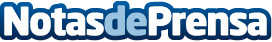 Alfonso García Muriel, nuevo presidente de DXC Technology España y PortugalAlfonso García Muriel (Bilbao, 1978) ha sido nombrado presidente de DXC Technology para España y PortugalDatos de contacto:María GuijarroGPS Imagen y Comunicación, S.L.622836702Nota de prensa publicada en: https://www.notasdeprensa.es/alfonso-garcia-muriel-nuevo-presidente-de-dxc Categorias: Nacional Nombramientos Otras Industrias Innovación Tecnológica Actualidad Empresarial http://www.notasdeprensa.es